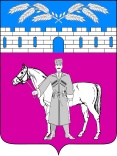 СОВЕТ МАРЬЯНСКОГО СЕЛЬСКОГО ПОСЕЛЕНИЯКРАСНОАРМЕЙСКОГО РАЙОНА ПРОЕКТ РЕШЕНИЕ 6 сентября 2023 года								     № 67/3станица МарьянскаяОб авансовых платежах при заключениемуниципальных контрактов (договоров)на поставку товаров, выполнение работ, оказание услугза счет средств бюджета Марьянского сельского поселенияВ целях эффективного использования средств бюджета Марьянского сельского поселения Красноармейского района, создания условий при осуществлении авансовых платежей по муниципальным контрактам (договорам) на поставку товаров, выполнение работ, оказание услуг, в соответствии со статьёй 96 Федерального закона от 5 апреля 2013 года № 44-ФЗ «О контрактной системе в сфере закупок товаров, работ, услуг для обеспечения государственных и муниципальных нужд», Совет Марьянского сельского поселения Красноармейского района  р е ш и л:                          1. Установить, что получатель средств бюджета администрация Марьянского сельского поселения Красноармейского района (далее – заказчик) при заключении муниципальных контрактов (договоров) на поставку товаров, выполнение работ, оказание услуг вправе предусматривать авансовые платежи в размере и порядке, которые установлены настоящим постановлением, если иное не установлено законодательством Российской Федерации, Краснодарского края, правовыми нормативными актами администрации Марьянского сельского поселения Красноармейского района, но не более лимитов бюджетных обязательств на соответствующий финансовый год, доведенных до них в установленном порядке на соответствующие цели:1) в размере до 100 процентов суммы муниципального контракта (договора):а) на оказание услуг связи;б) на подписку на печатные издания и об их приобретение;в) на организацию профессионального образования и дополнительного профессионального образования лиц, замещающих муниципальные должности Марьянского сельского поселения Красноармейского района, муниципальных служащих администрации Марьянского сельского поселения Красноармейского района и работников муниципальных казенных учреждений Марьянского сельского поселения Красноармейского района и иных мероприятий по профессиональному развитию;г) на проведение государственной экспертизы проектной документации и результатов инженерных изысканий, проведение проверки достоверности  определения сметной стоимости строительства, реконструкции, капитального ремонта объектов капитального строительства;д) на приобретение авиа - и железнодорожных билетов, билетов для проезда городским и пригородным транспортом, на осуществление грузовых перевозок авиационным и железнодорожным транспортом;е) на приобретение путевок на санаторно-курортное лечение;ж) на проведение мероприятий по тушению пожаров;з) на обязательное страхование гражданской ответственности владельцев транспортных средств и других видов обязательного страхования;и) на приобретение электрической энергии у гарантирующего поставщика электрической энергии;к) на поставку природного газа  у гарантирующего поставщика газа;л) на проведение конгрессов, форумов, фестивалей, конкурсов, представление экспозиций Марьянского сельского поселения Красноармейского района на всероссийских, региональных, национальных и иных выставочно - ярмарочных мероприятиях;м) на приобретение объектов недвижимости в собственность Марьянского сельского поселения Красноармейского района;н) на проживание в служебных командировках;п) на поставку товаров, выполнение работ, оказание услуг на сумму, не превышающую трехсот тысяч рублей;р) заключаемого в целях реализации Указа Президента Российской Федерации от 19 октября 2022 года № 757 «О мерах, осуществляемых в субъектах Российской Федерации в связи с Указом Президента Российской Федерации от 19 октября 2022 г. № 756», постановления Правительства Российской Федерации от 3 октября 2022 года № 1745 «О специальной мере в сфере экономики и внесении изменения в постановление Правительства Российской Федерации от 30 апреля 2020 г. № 616»;2) в размере до 50 процентов суммы муниципального контракта (договора): договора на поставку товаров, выполнение работ, оказание услуг, не предусмотренных подпунктом 1)  пункта 1 настоящего решения.Заказчик при заключении муниципальных контрактов (договоров), указанных в подпункте 2), предусматривающих отдельные этапы их исполнения и оплаты, не включает в них условия о выплате авансового платежа на последнем этапе исполнения муниципального контракта (договора), если иное не установлено настоящим решением или иным нормативным правовым актом.Заказчик при заключении муниципальных контрактов (договоров) на поставку товаров, выполнение работ, оказание услуг в случаях, предусмотренных пунктами 4, 5 части 1 статьи 93 Федерального закона от 05 апреля 2013 года № 44-ФЗ «О контрактной системе в сфере закупок товаров, работ, услуг для обеспечения государственных и муниципальных нужд» (далее  - Федеральный закон № 44-ФЗ), вправе предусматривать авансовые платежи в размере до 100 процентов цены контракта (договора).Заказчик при заключении муниципальных контрактов (договоров) на поставку товаров, выполнение работ, оказание услуг в случае, предусмотренном пунктом 11 части 1 статьи 93 Федерального закона № 44-ФЗ, вправе предусматривать авансовые платежи в размере до 50 процентов цены контракта (договора).Во исполнение главы 24.4 «Казначейское сопровождение» Бюджетного кодекса Российской Федерации, на основании Обращения о передаче Управлению Федерального казначейства по Краснодарскому краю отдельных функций финансового органа (отдел по бухгалтерскому учёту и финансам) Марьянского сельского поселения Красноармейского района, установить, что осуществляется казначейское сопровождение средств, предоставляемых из бюджета Марьянского сельского поселения Красноармейского района, за исключением средств, не подлежащих в соответствии с действующим законодательством казначейскому сопровождению, и средств, подлежащих казначейскому сопровождению в Отделе № 30 Управления Федерального казначейства по Краснодарскому краю в соответствии с Федеральным законом «О федеральном бюджете на 2023 год и на плановый период 2024 и 2025 годов» в случаях предоставления из бюджета муниципального образования Марьянское сельское поселение Красноармейского района, определенных частью 4 настоящей статьи.4.1. Установить, что казначейскому сопровождению подлежат следующие средства, предоставляемые из бюджета Марьянского сельского поселения Красноармейского района:- авансовые платежи по муниципальным контрактам о поставке товаров, выполнении работ, оказании услуг, заключаемым на сумму 50 000,0 тыс. рублей и более, за исключением муниципальных контрактов о поставке товаров, выполнении работ, оказании услуг, подлежащих банковскому сопровождению в соответствии с нормативно - правовыми актами Марьянского сельского поселения Красноармейского района;- авансовые платежи по контрактам (договорам) о поставке товаров, выполнении работ, оказании услуг, заключаемым на сумму 50 000,0 тыс. рублей и более муниципальными казёнными учреждениями Марьянского сельского поселения Красноармейского района, лицевые счета которых открыты в в Отделе № 30 Управления Федерального казначейства по Краснодарскому краю, источником финансового обеспечения которых являются субсидии, предоставляемые в соответствии с абзацем вторым пункта 1 статьи 781 и статьей 782 Бюджетного кодекса Российской Федерации, за исключением контрактов (договоров) о поставке товаров, выполнении работ, оказании услуг, подлежащих банковскому сопровождению в соответствии с нормативно-правовыми актами Марьянского сельского поселения Красноармейского района;- авансовые платежи по контрактам (договорам) о поставке товаров, выполнении работ, оказании услуг, заключаемым на сумму 5 000,0 тыс. рублей и более исполнителями и соисполнителями в рамках исполнения указанных в пунктах 4-4.1. настоящей части муниципальных контрактов (контрактов, договоров) о поставке товаров, выполнении работ, оказании услуг.5. Контроль за выполнением настоящего решения возложить на постоянную комиссию  по вопросам экономики, бюджету, финансам, налогам и распоряжению муниципальной собственностью (Тарасенко Г.А.).6. Решение  вступает в силу со дня его обнародования и распространяет действие на правоотношения, возникшие с момента подписания. Председатель Совета Марьянского сельского поселения Красноармейского района                                                                     М.С. БагалийИсполняющий обязанности главыМарьянского сельского поселенияКрасноармейского района							К.И. Волошин